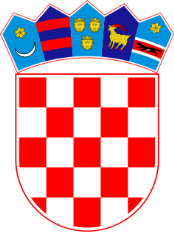 REPUBLIKA HRVATSKA					Broj RKP-a: 4253OPĆINSKI SUD U RIJECI					Matični broj: 03321428Žrtava fašizma 7, 51000 Rijeka				            OIB: 54566384631Razina: 11								 Razdjel: 109 Ministarstvo pravosuđa i uprave					Šifra djelatnosti prema NKD-u 2007.: 8423 Sudske i pravosudne djelatnostiU Rijeci, 02. travnja 2024.OBRAZLOŽENJE GODIŠNJEG IZVJEŠTAJA O IZVRŠENJU PRORAČUNA ZA 2023. GODINUČlankom 76. Zakona o proračunu ( Narodne novine br. 144/21) propisana je obveza izrade godišnjeg izvještaja o izvršenju financijskog plana sukladno Pravilniku o polugodišnjem i godišnjem izvještaju o izvršenju proračuna i financijskog plana ( Narodne novine br. 85/23).OBRAZLOŽENJE OPĆEG DIJELA IZVJEŠTAJA PRIHODI63 -  Pomoći iz inozemstva i od subjekata unutar općeg proračuna – 6361 tekuće pomoći proračunskim korisnicima iz proračuna koji im nije nadležan – planirana sredstva odnose se na uplate općina i gradova prema sklopljenim sporazumima o sufinanciranju poslova obnove zemljišnih knjiga. 66 – Prihodi od prodaje proizvoda i robe te pruženih usluga i prihodi od donacija  - 6615 -  prihodi od pruženih usluga ( kopiranje sudskih akata) u iznosu od 530,88 €.67 – Prihodi iz nadležnog proračuna i od HZZO –a temeljem ugovornih obveza u iznosu od 8.632.110,23 € sadrže prihode iz nadležnog proračuna za financiranje rashoda poslovanja (6711) u iznosu od 8.497.767,78 € i prihode iz nadležnog proračuna za financiranje rashoda za nabavu nefinancijske imovine ( 6712) u iznosu od 134.342,45 €.RASHODI 31 -  Rashodi za zaposlene,  indeks 100,00, uključuju:3111 – plaće za redovan rad u iznosu od 5.349.963,29 €,3113 -  plaće za prekovremeni rad u iznosu od 128.357,52 €312 -  ostale rashode za zaposlene u iznosu od 202.823,69 €:Jubilarne nagrade i darovi u iznosu od 108.040,21 €otpremnine u iznosu od 4.081,29 €naknade za bolest, invalidnost i smrtni slučaj u iznosu od 18.219,67 €regres za godišnje odmore u iznosu od 72.482,52 €3132 – doprinose na plaće – doprinosi za obvezno zdravstveno osiguranje  u iznosu od 893.813,83 €32 – Materijalni rashodi, indeks 100,00, uključuju: 321 – Naknade troškova zaposlenima u iznosu od 180.499,54 € uključuju službena putovanja, naknade za prijevoz, za rad na terenu i odvojeni život, stručno usavršavanje zaposlenika; 322- Rashode za materijal i energiju u iznosu od 213.901,02 € uključuju uredski materijal i ostali materijalni rashodi, energiju, materijal i dijelovi za tekuće i investicijsko održavanje, sitan inventar i auto gume te službenu, radnu i zaštitnu odjeću;323 – Rashode za usluge u iznosu od 1.505.800,88 € uključuju usluge telefona, pošte i prijevoza, usluge tekućeg i investicijskog održavanja, usluge promidžbe i informiranja, komunalne usluge, zakupnine i najamnine, zdravstvene i veterinarske usluge, intelektualne i osobne usluge, računalne usluge, te ostale usluge; 324 – Naknade troškova osobama izvan radnog odnosa u iznosu od 9.799,91 € uključuju naknade troškova isplaćene svjedocima u kaznenim postupcima i troškove liječenja optuženika; 329 - Ostali nespomenuti rashodi poslovanja u iznosu od 6.327,59 € uključuju premije osiguranja, troškove reprezentacije, pristojbe i naknade te ostale nespomenute rashode poslovanja. 34 – Financijski rashodi, indeks 100,01, uključuju: 3427 – Kamate za primljene zajmove od trgovačkih društava u javnom sektoru za službena vozila nabavljena putem financijskog leasinga u iznosu od 1.048,32 €,3431 – Bankarske usluge i usluge platnog prometa u iznosu od 5.347,01 €,3433 – Zatezne kamate u iznosu od 85,18 € a koje kamate se odnose na komunalne naknade i kamate za plin koje Općinskom sudu u Rijeci obračunavaju ovlašteni pružatelji usluga. 42 – Rashodi za nabavu proizvedene dugotrajne imovine, indeks 99,99 uključuju:4221 – Uredska oprema i namještaj u iznosu od 530,88 € - nabavljena iz vlastitih sredstva ( izvor 31),4231 – Prijevozna sredstva u cestovnom prometu – troškovi financijskog leasinga za službena vozila u iznosu od 5.598,43 €.45 – Rashodi za dodatna ulaganja u nefinancijsku imovinu, indeks 100,00 uključuju: 4511 – Dodatna ulaganja na građevinskim objektima u iznosu od 128.744,02 € utrošena su na sanaciju krovišta Ovršnog odjela Općinskog suda u Rijeci, uređenje prostorija u zgradi sjedišta suda te zgradi Ovršnog odjela na adresi Frana Kurelca br. 3, izradu projektnih dokumentacija, elektro i strojarske radove Ovršnog odjela te potpuno uređenje istog.  Viši savjetnik: 				                                        Predsjednik suda:    Lea Černi 			                                                        Stanislav Mihelčić, dipl.iur. 